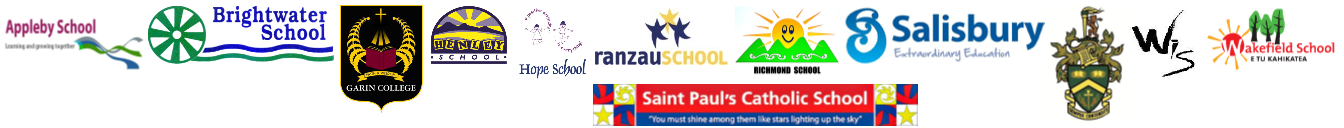 Application information - 	Waimea Kāhui Ako Across Schools Teacher - 2022-2023The Waimea Kāhui Ako seeks an experienced teacher for this Across Schools Teacher role who can work collaboratively to support our community’s teachers to meet our Achievement Challenges.Title:  		Across Schools Teacher (Fixed Term - one position available)Reports to:  	Kāhui Ako leader, PrincipalsTerm of AppointmentThe term of appointment shall be from the beginning of Term 1 2022 until the end of 2023.  Purpose: The purpose of the across schools teacher role is to support improvement in student achievement and well-being by strengthening teaching and leadership practices.  This role allows teachers to use their skills and knowledge in new ways across the Waimea Kāhui Ako. Teachers learn with and from their colleagues in cycles of inquiry and improvement. Teachers are also given time and support to develop and encourage the sharing of effective practices that improve educational achievement.Person SpecificationAcross Schools Teachers will be:Highly effective teachers who have proven success with priority learnersInnovators who discover, apply and modify new ideas that improve teaching and learningPeople who get a kick out of being at the forefront of new initiativesReflective practitioners who successfully use teacher inquiry methods to improve their practiceExcellent communicators in a range of media: written, oral and digital.  Good listeners and mediators.Successful leaders with proven ability to gain trust, build and sustain strong relationships and bring out the best in othersBi-culturally capable, willing and able to work successfully with Māori students and with students from other cultures.  Team-oriented people who work successfully with others and know how to make the whole team more than the sum of its partsGood-humoured, straight-forward and able to stay relaxed and positive under pressure.  Key Tasks:With the Waimea Kāhui Ako leadership team, develop and implement a detailed theory of improvement that includes action plans for addressing the Kāhui Ako’s achievement challengesWork with school leaders to implement the achievement challenge plan in their schoolSupport the within schools lead teachers to implement Kāhui Ako goals in their schools Work with individual teachers and groups of staff to challenge and grow professional practice that improves the well-being, learning and achievement of priority learners  Identify effective innovations in Kāhui Ako schools that will add value across the Kāhui Ako, and support the innovators to share and grow these good ideas.Retain teaching responsibility in their own schools sufficient to meet the terms of the relevant Collective Agreement  Additional criteria:Applicants must also show evidence of high levels of expertise and practice in at least some of the following:Experience in teaching and leading initiatives that promote one or more of the Waimea Kāhui Ako themes:Localised CurriculumStudent PathwaysCommunity HauoraTerms and Conditions:The terms and conditions of this appointment are contained in the Primary Teachers’ Collective Agreement 2019-2022 or Secondary Teachers’ Collective Agreement 2019-2022.  Please note that at the time of putting this application package together the conditions of the new contracts were unavailable.  Please discuss any questions with your principal or union representative.All applicants for the across school teacher role must have:recent educational leadership experience relevant to the rolecurrent employment as a teacher in a Waimea Kāhui Ako school met professional standards relevant to their current positioncurrent teacher registration and practicing certificateapproval of their employing board of trustees.Included in the terms of employment for this role are: a salary allowance of $16,000 per annum while you hold the rolea stipulated minimum timetabled class-contact hours.  STCA - “at minimum an average of eight (8) timetabled class-contact hours per week”. PTCA - “at minimum a 0.5 FTTE classroom teaching load” – NZEI confirm that means 12.5 hours a week. Under the STCA, teachers may not hold more than two permanent management units while in this role. To help you consider this role we have included:Vision, themes and Achievement Challenges for the Waimea Kāhui Ako    https://www.waimeacol.org/achievement-challenges A set of likely interview questions – included belowLink to a summary of the informal research into collaborative endeavour Across School Teacher Guidelines, devised by the Waimea Kahui Ako 2019  GuidelinesThe selection panel will be led by  Justine McDonald, Maureen Phillips and Justin Neal. The selection panel for the Waimea Kāhui Ako Across School Roles will use its knowledge, skills and experience to select the person best suited to the Waimea Kāhui Ako Across Schools Role.  They will reach a decision based on their assessment of the applicants against the local criteria developed by the Kāhui Ako, and an MOE appointed advisor  (New Appointments National Panel) will assess the candidates against the National Criteria.Timeline for the appointment of the Across School Teacher positions (note, some dates after the closing date for applications may be subject to change).  Interview questions:If invited to an interview, we would like you to give a 5 minute presentation on the following:	How do you believe you can use your knowledge, skills, and attitudes to enhance the mahi and development of the Waimea Kahui Ako?If you are invited to interview you can expect to be asked at least some of these questions, among others:How will you contribute to the Waimea Kāhui Ako Achievement Challenges and themes?Tell us about a time when you taught in a way that accelerated Māori achievement and how you spread this across a group of colleagues.Describe a collaborative inquiry into improving student learning outcomes that you have planned and led. Please describe the evidence you used to assess the impact it had on student achievement.Tell us about a time when you used current research to improve colleagues’ practice in ways that reduced variability in teaching effectiveness.Tell us about a time when you used evidence to identify professional learning needs with a group of colleagues. How did your colleagues rate your effectiveness?Tell us a time when your thinking has been challenged to a point where you deliberately changed your practice.Think of a learning situation with colleagues that did not go well. Tell us what happened. How did you resolve it? What was the outcome?What do you understand by educationally powerful connections? How did you use these to improve outcomes for diverse learners?Application Form: 	Waimea Community of Learning | Kāhui Ako Across Schools      Teacher role NB:  Please provide all information on this Application Form.Personal Statement and resumePlease describe the beliefs, skills and experiences from your professional journey which make you the ideal candidate for this role.Educational qualifications relevant to roleEmployment historyPlease outline most recent employment history relevant to the position, beginning with current or latest employment.Professional Referees Please provide the names of three people who could act as professional referees to attest to your suitability for the Across Schools roleAuthority to approach other refereesNational and Local CriteriaThe position you have applied for requires specific knowledge, experience, and skills. Please outline below how you possess the requisite experience and skills. ChecklistHave you:Completed all the sections on the application formIncluded information about your refereesPlease note you do not have to send a CV with this applicationAll Kāhui Ako teachers notified of the opportunity via their principals and application package available onlineMonday 8 November 2021Closing date for applicationsMonday 22 November 2021 at 9 am Please email your application to:Justine McDonald:principal@waimeaint.school.nz Shortlisting and any requests for further informationBy Wednesday 24 November 2021Interviews- The appointment panel reserves the right to conduct a second interview if requiredAfter shortlisting has been completedNANP (National Appointments National Panel) assessment against National Criteria On the day of interview, however occasionally further checking may be necessary after the interview.  This will be completed within 3 days.Offer of appointments to successful candidatesBy Friday 3 December 2021Appointment confirmedAs soon as practical after 3 December 2021Appointee assumes responsibilitiesBeginning of term one 2022.Please direct any requests for further information to either:Justine McDonald, Principal, Waimea Intermediate School:Email: principal@waimeaint.school.nzName: MoE #:Employing Board: Ethnicity:Practicing Certificate No. and Expiry Date: Practicing Certificate No. and Expiry Date: Contact phone no (cell): Email: Email: Current hours of classroom teaching per week: Current number of permanent Management Units: Current number of permanent Management Units: Principal’s name: Principal’s email and cellphone: Principal’s email and cellphone: Board Chair’s name: Board Chair’s email: Board Chair’s email: Please state any qualifications that relate to the position: Period workedEmployer’s namePosition heldNameCellphoneRelationshipI authorise the selection panel, or nominated representative, to approach persons other than the referees whose names I have supplied, to gather information related to my suitability for appointment to the Community of Learning Across School role.Yes ☐No ☐I authorise the selection panel to make my application information available to the MOE appointed independent adviser, to assess my application against the national and local criteria. Yes ☐No ☐I confirm that my principal is aware that I am lodging this application.Yes ☐No ☐Domain:  Professional Knowledge in Practice - AkoDomain:  Professional Knowledge in Practice - AkoDomain:  Professional Knowledge in Practice - AkoDomain:  Professional Knowledge in Practice - AkoDomain:  Professional Knowledge in Practice - AkoDomain:  Professional Knowledge in Practice - AkoFocus AreaFocus AreaBroad StandardsNANP indicators that demonstrate the required successful practice and understanding.NANP indicators that demonstrate the required successful practice and understanding.How have you demonstrated this in past roles?Please include related roles and relevant experienceBicultural knowledge and practiceBicultural knowledge and practiceLeads the development of expertise across the Kāhui Ako in teaching in bicultural Aotearoa/New Zealand consistent with the Treaty of Waitangi, to support improved outcomes for Māori students.Actively display a genuine commitment to improved Māori success.Demonstrate a range of examples of teaching practices that accelerate Māori achievementDemonstrate the ability to work collaboratively on bicultural initiatives.Actively display a genuine commitment to improved Māori success.Demonstrate a range of examples of teaching practices that accelerate Māori achievementDemonstrate the ability to work collaboratively on bicultural initiatives.Planning for successPlanning for successLeads and works with colleagues to plan, implement and coordinate evidence-based cycles of inquiry that lead to improved outcomes for diverse (all) learners within the school and across schools within the context of the Kāhui Ako’s goals.Co-ordinate and lead an evidence based inquiry process using appropriate and reliable evidence from a range of sources and perspectivesDemonstrate ability to mediate between conflicting views; surfacing beliefs and assumptions that could be barriers to effective inquiryCo-ordinate and lead an evidence based inquiry process using appropriate and reliable evidence from a range of sources and perspectivesDemonstrate ability to mediate between conflicting views; surfacing beliefs and assumptions that could be barriers to effective inquiryFocus AreaFocus AreaBroad StandardsNational Criteria – Applicant demonstrates successful practice and understanding of:National Criteria – Applicant demonstrates successful practice and understanding of:How have you demonstrated this in past roles?Please include related roles and relevant experienceEffective teaching and learningEffective teaching and learningLeads and works with colleagues within and across schools to develop expertise consistent with current and relevant research evidence that strengthens teaching to support the learning and achievement of every student in ways that recognise their identity, language and culture. Lead evidence-based practice to reduce variability in teaching effectiveness within and between schools.Promote and strengthen collaboration and lateral accountability to improve achievement for diverse students.Lead evidence-based practice to reduce variability in teaching effectiveness within and between schools.Promote and strengthen collaboration and lateral accountability to improve achievement for diverse students.Professional learningProfessional learningWorks with colleagues within the school and across the Kāhui Ako to identify professional learning strengths and needs using a range of evidence, and works collaboratively to develop their capabilities to improve teaching and learning outcomes for diverse (all) learners within the context of the Kāhui Ako’s goals.Use a range of evidence to identify professional learning strengths and needs and to monitor progress towards goals. Facilitate collaborative professional learning that improve outcomes for diverse (all) learnersWork with Kāhui Ako leadership to identify and develop internal expertise while also accessing relevant external advice and support.Use a range of evidence to identify professional learning strengths and needs and to monitor progress towards goals. Facilitate collaborative professional learning that improve outcomes for diverse (all) learnersWork with Kāhui Ako leadership to identify and develop internal expertise while also accessing relevant external advice and support.Domain:  Professional Relationships, Values and Engagement – Mahi TahiDomain:  Professional Relationships, Values and Engagement – Mahi TahiDomain:  Professional Relationships, Values and Engagement – Mahi TahiDomain:  Professional Relationships, Values and Engagement – Mahi TahiDomain:  Professional Relationships, Values and Engagement – Mahi TahiDomain:  Professional Relationships, Values and Engagement – Mahi TahiFocus AreaFocus AreaBroad StandardsNational Criteria – Applicant demonstrates successful practice and understanding of:National Criteria – Applicant demonstrates successful practice and understanding of:How have you demonstrated this in past roles?Please include related roles and relevant experienceValues Values Is open-minded, respects and values the culture, knowledge and expertise of others, shows a willingness to learn and understands their own agency in promoting teaching and learning for all.Demonstrate respect for the culture, knowledge and expertise of all ākonga in ways that  strengthen an inclusive environment Examine own beliefs, including cultural beliefs, and how these impact on their own and others professional practice and the achievement of diverse ākonga.Demonstrate respect for the culture, knowledge and expertise of all ākonga in ways that  strengthen an inclusive environment Examine own beliefs, including cultural beliefs, and how these impact on their own and others professional practice and the achievement of diverse ākonga.Focus Areas Focus Areas Broad StandardsNational Criteria – Applicant demonstrates successful practice and understanding of:National Criteria – Applicant demonstrates successful practice and understanding of:How have you demonstrated this in past roles?Please include related roles and relevant experienceRelationshipsRelationshipsDemonstrates openness to learning and constructive problem-solving to build and maintain relationships of challenge, trust and respect within and across the Kāhui Ako schools, with families/whanau and community/iwi.Challenge and alter well-established aspects of teacher culture that do not contribute to improved teaching and learning    Approach challenging relationships   in a constructive manner that balances advocacy and inquiryFoster the kinds of innovation, creativity and confidence that will enable colleagues to address the complexities of improving student learning without fear of failure. Challenge and alter well-established aspects of teacher culture that do not contribute to improved teaching and learning    Approach challenging relationships   in a constructive manner that balances advocacy and inquiryFoster the kinds of innovation, creativity and confidence that will enable colleagues to address the complexities of improving student learning without fear of failure. Engagement Engagement Activates and develops educationally powerful connections towards shared goals across the Kāhui Ako and its communities.Promote and strengthen educationally powerful connections with family, whanau and across the Kāhui Ako.Promote and strengthen educationally powerful connections with family, whanau and across the Kāhui Ako.Local Criteria of the Waimea Kāhui AkoLocal Criteria of the Waimea Kāhui AkoLocal Criteria of the Waimea Kāhui AkoLocal Criteria of the Waimea Kāhui AkoLocal Criteria of the Waimea Kāhui AkoApplicant demonstrates successful practice and understanding in the following areas:Applicant demonstrates successful practice and understanding in the following areas:Applicant demonstrates successful practice and understanding in the following areas:How have you demonstrated this in past roles?Please include related roles and relevant experienceHow have you demonstrated this in past roles?Please include related roles and relevant experienceExperience in teaching and leading initiatives that promote one or more of the Waimea Kāhui Ako themes:Localised CurriculumStudent PathwaysCommunity HauoraExperience in teaching and leading initiatives that promote one or more of the Waimea Kāhui Ako themes:Localised CurriculumStudent PathwaysCommunity HauoraExperience in teaching and leading initiatives that promote one or more of the Waimea Kāhui Ako themes:Localised CurriculumStudent PathwaysCommunity Hauora.


.


I certify that:The information I have supplied is true and correct.I authorise access to referees in accordance with the Privacy Act 1993.I authorise the selection panel to share the information contained in this application form with the leadership role and/or independent adviser to have my application assessed against the community criteria.I authorise the selection panel, independent adviser, or, nominated representative, to approach persons other than the referees whose names I have supplied, to gather information related to my suitability for appointment to the Kāhui Ako Leadership Role.I understand that if I have supplied incorrect or misleading information, or have omitted any important information, I may be disqualified from appointmentApplicants Signature:                                                                              Date:As Principal of ……………………………...…………………  I am aware of the application of...………………...……………… for the  Waimea Kāhui Ako Across Kāhui Ako Teacher role. The Board supports this teacher’s application.I can attest that the applicant’s most recent appraisal confirmed that this applicant successfully met all the Standards for the Teaching Profession relevant to his/her current position.Principal’s Signature: ___________________________________________________       Date _______________